Parents and Friends Association:   REGISTRATION FORMI ………………………………………………………* wish to become a Member of the Brentwood Secondary College Parents and Friends Association. By signing this form, I agree to abide by the Association’s Constitution at all times, including upholding the values in clause 2 of the Constitution. I will strive to make a positive difference in the school community; act honestly and with integrity; use resources responsibly and appropriately; engage genuinely with the community; comply with relevant legislation and policies; and to treat everyone in a considerate, fair and courteous manner.I am aware that my registration needs to be renewed at the next Annual General Meeting.Address*……………………………………………………………………………………………….Phone number....…………………………  (or) Mobile number…….………………………….…Email*………………………………………………………………………………………………….Child(ren) Name(s) and Year Level(s)……………………………………………………………. …………………………………………………………………………………………………………*Required informationThe Association Secretary is required to maintain a log of registered members of the Association and their addresses in accordance with the Association’s Constitution.The Parents and Friends Association will seek to provide information including meeting agendas and any supporting documentation via email.Signature……………………………………………….Date……………………………………………………..This form will be filed in the school building, will be the property of the Minister and will be made available to officers authorised by the Secretary of the Department of Education and Training. All school clubs, (including Parents’ Clubs), are governed by the Department of Education and Training, and therefore must protect the information that they collect. This means that all members of Brentwood Secondary College Parents and Friends Association must comply with Victorian privacy law and the Schools’ Privacy Policy. All ‘personal information’ collected, used or disclosed by this Club, is protected by the Privacy and Data Protection Act 2014 (Vic) and Health Records Act 2001 (Vic) (collectively, Victorian privacy law).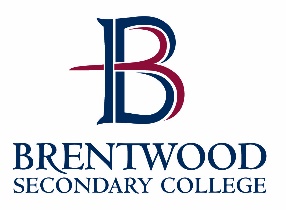 SCHEDULE 1: Parents’ Club Registration Form